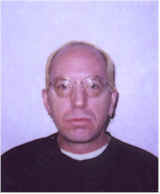 by John Nalepinski            At the end of April the Model V-Twin Flywheel Line will be moved over to the Burleigh Plant. There will be a layoff and job elimination at this point. Three (3) machine operators, two (2) set-up people and one (1) Labor Grade 20 inspector were laid off (job elimination), while an additional thirteen (13) machine operators, one (1) set-up person and one (1) Labor Grade 20 inspector were given voluntary layoffs. The dates of the move keep changing. The Model 28 flywheels will be run by all 3 shifts until July, according to the Company. Counter-weight lines will be the last things to go and the Company is not sure, at this point, if both lines will be moved to the Burleigh Plant.            Last month there were two (2) set-up people and one (1) machine operator moved to the new M8X department. An additional four (4) machine operators are scheduled to go to M8X on April 30th to start running Model 40's. The moves for all jobs will be posted and the most senior people will be moved from the postings.            Per the Contract, under a Memorandum of Agreement, when layoffs occur as a direct result of job elimination, employees working on the affected jobs will not be allowed to take a voluntary layoff.            In closing, a thank you to the Stewards.                                    In solidarity,                                    John NalepinskiGrievance Rep ReportsWest Allis Plant